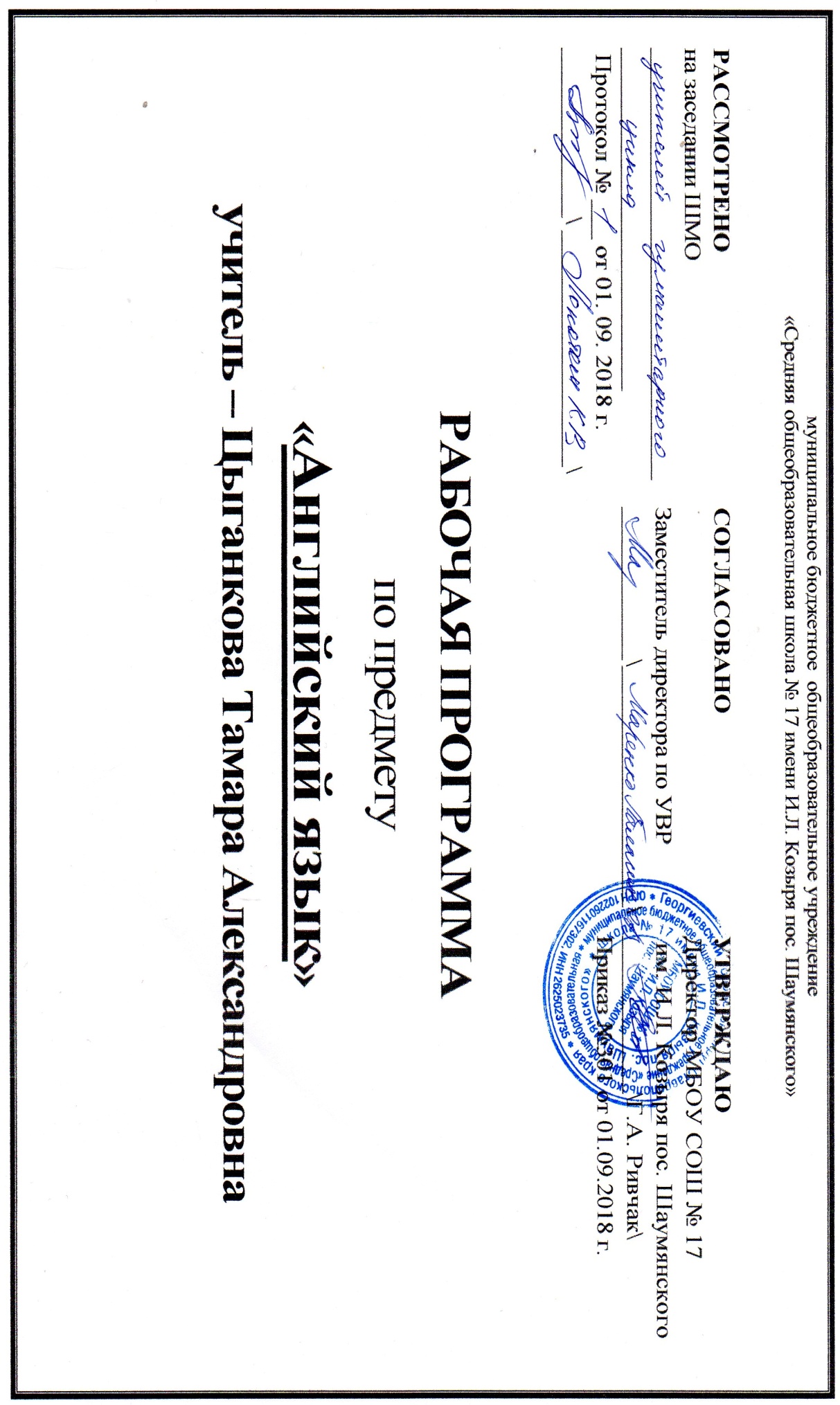 Пояснительная запискаРабочая программа по английскому языку для 10-11 классов составлена в соответствии с правовыми и нормативными документами:1.Федеральный  Закон  от  29.12.2012  №  273-ФЗ  «Об  образовании  в Российской Федерации»; 2.Федеральный  государственный  образовательный  стандарт  основного общего образования,  утвержденный  приказом  Министерства  образования и науки  Российской  Федерации  от  17.12.2010  №  1897  (далее  –  ФГОС основного общего образования)   3.Приказ от 31.12.2015 № 1577 «О внесении изменений в ФГОС OОО, утв. приказом Минобрнауки РФ от 17 декабря 2010 № 1897»,  4.Постановление Федеральной службы по надзору  в сфере защиты прав потребителей  и  благополучия    человека  и  Главного  государственного санитарного  врача  Российской  Федерации  от  29.12.2010  №189  «Об утверждении  СанПиН  2.4.2.2821-10».  «Санитарно-эпидемиологические требования  к  условиям  и  организации  обучения  в  общеобразовательных учреждениях»  (с  изменениями  на  29.06.2011)  (далее  -  СанПиН  2.4.2.  2821-10); 5.Федеральный  перечень  учебников,  рекомендованных  и  допущенных Министерством  образования  и  науки  по  Приказу  МО    РФ  от  31.03.2014 №253,ООП  НОО,  ООП  ООО,  одобренных  Федеральным  учебно-методическим  объединением  по  общему  образованию.  Протокол  заседания от 8 апреля 2015 г. №1/15; 6.Рабочая программа по английскому языку 10 – 11 классов общего среднего образования опирается на УМК под редакцией М.З. Биболетова: Программа: М.З. Биболетова, Н.Н. Трубанёва. Обнинск:Титул,2013. 7.Учебный план МБОУ СОШ № 17 пос. Шаумянского.Федеральный базисный учебный план для образовательных учреждений Российской Федерации отводит 207 ч. (из расчета 3 учебных часа в неделю) для обязательного изучения учебного предмета «Иностранный язык» на этапе среднего (общего) образования: 10 класс-105ч.( из расчета 3 учебных часа в неделю), 11 класс-102ч. ( из расчета 3 учебных часа в неделю).Цели и задачи обучения английскому языкуИзучение в старшей школе иностранного языка в целом и английского в частности на базовом уровне направлено на достижение следующих целей: - дальнейшее развитие иноязычной коммуникативной компетенции (речевой, языковой, социокультурной, компенсаторной, учебно-познавательной): - речевая компетенция – совершенствование коммуникативных умений в четырех основных видах речевой деятельности (говорении, аудировании, чтении и письме); умений планировать свое речевое и неречевое поведение; - языковая компетенция – систематизация ранее изученного материала; овладение новыми языковыми средствами в соответствии с отобранными темами и сферами общения: увеличение объема используемых лексических единиц; развитие навыков оперирования языковыми единицами в коммуникативных целях; - социокультурная компетенция – увеличение объема знаний о социокультурной специфике страны/стран изучаемого языка, совершенствование умений строить свое речевое и неречевое поведение адекватно этой специфике, формирование умений выделять общее и специфическое в культуре родной страны и страны изучаемого языка;- компенсаторная компетенция – дальнейшее развитие умений выходить из положения в условиях дефицита языковых средств при получении и передаче иноязычной информации; - учебно-познавательная компетенция – развитие общих и специальных учебных умений, позволяющих совершенствовать учебную деятельность по овладению иностранным языком, удовлетворять с его помощью познавательные интересы в других областях знания. развитие и воспитание способности и готовности к самостоятельному и непрерывному изучению иностранного языка, дальнейшему самообразованию с его помощью, использованию иностранного языка в других областях знаний; способности к самооценке через наблюдение за собственной речью на родном и иностранном языках; личностному самоопределению учащихся в отношении их будущей профессии.Иностранный язык как учебный предмет характеризуется:межпредметностью (содержанием речи на иностранном языке могут быть сведения из разных областей знания, например, литературы, искусства, истории, географии, математики и др.);многоуровневостью (с одной стороны необходимо овладение различными языковыми средствами, соотносящимися с аспектами языка: лексическим, грамматическим, фонетическим, с другой - умениями в четырех видах речевой деятельности);полифункциональностью (может выступать как цель обучения и как средство приобретения сведений в самых различных областях знания).Являясь существенным элементом культуры народа - носителя данного языка и средством передачи ее другим, иностранный язык способствует формированию у школьников целостной картины мира. Владение иностранным языком повышает уровень гуманитарного образования школьников, способствует формированию личности и ее социальной адаптации к условиям постоянно меняющегося поликультурного, полиязычного мира.Иностранный язык расширяет лингвистический кругозор учащихся, способствует формированию культуры общения, содействует общему речевому развитию учащихся. В этом проявляется взаимодействие всех языковых учебных предметов, способствующих формированию основ филологического образования школьников.Срок реализации данной программы – 2 года. Она рассчитана на учащихся 10-11 классов МБОУ СОШ № 17 имени И.Л. Козыря пос. Шаумянского.Раздел II. Учебно-тематический план 10 класса. Учебно-тематический план 11 класса.Раздел III. Планируемые результаты освоения учебного предметаКоммуникативные умения. Говорение. Диалогическая речьВыпускник научится:участвовать в беседе/дискуссии на знакомую тему,осуществлять запрос информации,обращаться за разъяснениями,выражать свое отношение к высказыванию партнера, свое мнение по обсуждаемой теме.Выпускник получит возможность научиться:- участвовать в диалогах этикетного характера, диалогах-расспросах, диалогах-побуждениях к действию, диалогах-обменах  информацией, а также в диалогах смешанного типа, включающих элементы разных типов диалогов на основе новой тематики, в тематических ситуациях официального и неофициального повседневного общения.Монологическая речьВыпускник научится:-делать сообщения, содержащие наиболее важную информацию по теме.-кратко передавать содержание полученной информации;-рассказывать о себе, своем окружении, своих планах, обосновывая свои намерения/поступки;-рассуждать о фактах/событиях, приводя примеры, аргументы, делая выводы; -описывать особенности жизни и культуры своей страны и страны/стран изучаемого языка.Выпускник получит возможность научиться:-устно выступать с сообщениями в связи с увиденным/прочитанным,  по результатам работы над иноязычным проектом.Письменная речь.Выпускник научится:писать личное письмо, заполнять анкеты, бланки; - излагать сведения о себе в форме, принятой в странах, говорящих на английском языке (автобиография/резюме); - составлять план, тезисы устного/письменного сообщения, в том числе на основе выписок из текста- расспрашивать в личном письме о новостях и сообщать их; - рассказывать об отдельных фактах/событиях своей жизни, выражая свои суждения и чувства; Выпускник получит возможность научиться:описывать свои планы на будущее.Аудирование.Выпускник научится:- понимать на слух (с различной степенью полноты и точности) высказывания собеседников в процессе общения, а также содержание аутентичных аудио- и видеотекстов различных жанров;- понимать основное содержание несложных звучащих текстов монологического и диалогического характера: теле- и радиопередач в рамках изучаемых тем;- выборочного понимать необходимую информацию в объявлениях и информационной рекламе;- относительно полного понимания высказывания собеседника в наиболее распространенных стандартных ситуациях повседневного общения.Выпускник получит возможность научиться:- отделять главную информацию от второстепенной, выявлять наиболее значимые факты, 	- определять свое отношение к ним, извлекать из аудиотекста необходимую/интересующую информацию.Чтение:Выпускник научится:- использовать все основные виды чтения  при работе с аутентичными текстами различных стилей: публицистических, научно-популярных,  художественных, прагматических, а также текстами из разных областей знания (с учетом межпредметных связей):ознакомительное чтение;изучающее чтение;просмотровое/поисковое чтение.Выпускник получит возможность научиться:выделять основные факты;отделять главную информацию от второстепенной;предвосхищать возможные события/факты;раскрывать причинно-следственные связи между фактами;понимать аргументацию;извлекать необходимую/интересующую информацию;определять свое отношение к прочитанному.Раздел IV. Ожидаемые результаты освоения учебного предметаСоциокультурная компетенция.Выпускник получит - социокультурные знания о правилах вежливого поведения в стандартных ситуациях  социально-бытовой, социально-культурной и учебно-трудовой сфер  общения в иноязычной среде; о языковых средствах, которые могут использоваться в ситуациях официального и неофициального характера;- межпредметные знания о культурном наследии стран, говорящих на английском языке, об условиях жизни разных слоев общества в них, возможностях получения образования и трудоустройства,  их ценностных ориентирах; этническом  составе и религиозных особенностях стран.Учебно-познавательная и компенсаторная компетенции.Выпускник научится-  использовать двуязычный и одноязычный (толковый) словари и другую справочную литературу, в том числе  лингвострановедческую, ориентироваться в письменном и аудиотексте на английском языке, обобщать информацию, фиксировать содержание сообщений, выделять нужную/основную информацию из различных источников на английском языке.- интерпретировать языковые средства, отражающие особенности иной культуры, использовать выборочный перевод для  уточнения понимания  текста на английском языке.Выпускник получит возможность научиться:- пользоваться языковой и контекстуальной догадкой при чтении и аудировании; прогнозировать содержание текста по заголовку/началу текста,  использовать текстовые опоры различного рода  (подзаголовки, таблицы, графики, шрифтовые выделения, комментарии, сноски); игнорировать лексические и смысловые трудности, не влияющие на понимание основного содержания текста, использовать переспрос и словарные замены в процессе устного общения; мимику, жесты.Языковые навыки и средства оперирования имиВ старшей школе  осуществляется систематизация языковых знаний школьников, полученных в основной школе, продолжается  овладение учащимися новыми языковыми знаниями и навыками в соответствии с требованиями базового  уровня владения английским языком.Фонетическая сторона речи.Выпускник научится- правильному произношению; соблюдению ударения и интонации в английских словах и фразах; ритмико-интонационные оформления различных типов предложений.Лексическая сторона речи.Выпускник научится- систематизировать лексические единицы, изученные во 2-9; овладеет лексическими средствами, обслуживающими новые темы, проблемы и ситуации устного и письменного общения. К завершению 10 класса продуктивный лексический минимум составляет  около 1300 лексических единиц (ЛЕ).Выпускник получит возможность научиться:- Расширять потенциальный словарь за счет овладения интернациональной лексикой, новыми значениями известных слов и слов, образованных на основе продуктивных способов словообразования. - Развивать умения распознавания и употребления в речи лексических  единиц, обслуживающих ситуации в рамках тематики основной и старшей школы, наиболее распространенных устойчивых словосочетаний, реплик-клише речевого этикета, характерных  для культуры стран, говорящих на английском языке; навыков использования словарей.Грамматическая сторона речи.Выпускник научится- продуктивно овладение грамматическими явлениями, которые ранее были усвоены рецептивно, и коммуникативно-ориентированная систематизация грамматического материала, изученного в основной школе:- совершенствованть навыки распознавания и употребления в речи изученных в основной школе коммуникативных и  структурных типов предложения.- систематизировать знания о сложносочиненных и сложноподчиненных предложениях, о типах придаточных предложений и  вводящих их союзах и союзных словах, совершенствование навыков их распознавания и употребления.овладевать способами выражения косвенной речи.- продуктивно овладеть грамматическими явлениями, которые ранее были усвоены рецептивно (прошедшее и будущее совершенное продолженное времена, будущее совершенное время). Систематизация всех временных форм страдательного залога.- Развивать навыки распознавания и употребления распространенных определений с причастия I и II.- Систематизировать знания об управлении наиболее употребительных обычных и фразовых глаголов; об употреблении модальных глаголов для выражения долженствования, возможности; систематизация знаний о разных способах выражения модальности.- Развивать навыки распознавания и употребления в речи указательных, относительных, неопределенных местоимений, а также  прилагательных и наречий, их степеней сравнения.- Систематизировать знания о функциональной значимости предлогов и совершенствование навыков их употребления.Продуктивные речевые умениязначение новых лексических единиц, связанных с тематикой данного этапа обучения  и соответствующими ситуациями общения (в том числе оценочной лексики), реплик-клише речевого этикета, отражающих особенности культуры страны/стран изучаемого языка; значение изученных грамматических явлений в расширенном объеме (видовременные, неличные и неопределенно-личные формы глагола, формы условного наклонения, косвенная речь/косвенный вопрос, побуждение и другое согласование времен);страноведческую информацию из аутентичных источников, обогащающую социальный опыт  школьников: сведения о стране/странах изучаемого языка, ее науке, культуре, исторических и современных реалиях, общественных деятелях, месте в мировом сообществе и мировой культуре, взаимоотношениях с нашей страной;языковые средства и правила речевого и неречевого поведения в соответствии со сферой общения и социальным статусом партнера;Продуктивные речевые уменияУмения диалогической речивести диалог, используя оценочные суждения, в ситуациях официального и неофициального общения (в рамках изученной тематики); беседовать о себе, своих планах; участвовать в обсуждении  проблем в связи с прочитанным/прослушанным иноязычным текстом, соблюдая правила речевого  этикета; рассказывать о своем окружении, рассуждать в рамках изученной тематики и проблематики, представлять социокультурный портрет своей страны и страны/стран изучаемого языка; Умения аудированияотносительно полно и точно понимать высказывания собеседника в распространенных стандартных ситуациях повседневного  общения, понимать основное содержание и извлекать необходимую информацию из различных аудио- и видеотекстов: прагматических (объявления, прогноз погоды), публицистических (интервью, репортаж), соответствующих тематике данной ступени обучения;Умения чтения:читать аутентичные тексты различных стилей: публицистические, художественные, научно-популярные, прагматические,  используя основные виды чтения (ознакомительное, изучающее, поисковое/просмотровое) в зависимости от коммуникативной  задачи;Умения письменной речи:писать личное письмо, заполнять анкету, письменно излагать сведения о себе в форме, принятой в странах /стране изучаемого языка, делать выписки из иноязычного текста;использовать приобретенные знания и умения в практической деятельности и повседневной жизни.Раздел V. Содержание программыРечевая компетенцияПредметное содержание устной и письменной речи-Социально-бытовая сфера. Повседневная жизнь семьи, ее доход жилищные и бытовые условия проживания в городской квартире  или в доме/коттедже в сельской местности. Распределение домашних обязанностей в семье. Общение в семье и в школе, межличностные отношения с друзьями и знакомыми. Здоровье и забота о нем, самочувствие, медицинские услуги. - Социально-культурная сфера. Молодежь в современном обществе. Досуг молодежи: посещение кружков, спортивных секций и клубов по интересам. Страна/страны изучаемого языка, их культурные достопримечательности. Путешествие по своей стране и за рубежом, его планирование и организация, места и условия проживания туристов, осмотр достопримечательностей. Природа и экология, научно-технический прогресс. - Учебно-трудовая сфера. Современный мир профессий. Возможности продолжение образования в высшей школе. Проблемы выбора будущей сферы трудовой и профессиональной деятельности, профессии, планы на ближайшее будущее. Языки международного общения и их роль при выборе профессии в современном мире. Продуктивные речевые умения- значение новых лексических единиц, связанных с тематикой данного этапа обучения  и соответствующими ситуациями общения (в том числе оценочной лексики), реплик-клише речевого этикета, отражающих особенности культуры страны/стран изучаемого языка;- значение изученных грамматических явлений в расширенном объеме (видовременные, неличные и неопределенно-личные формы глагола, формы условного наклонения, косвенная речь/косвенный вопрос, побуждение и другое согласование времен);- страноведческую информацию из аутентичных источников, обогащающую социальный опыт  школьников: сведения о стране/странах изучаемого языка, ее науке, культуре, исторических и современных реалиях, общественных деятелях, месте в мировом сообществе и мировой культуре, взаимоотношениях с нашей страной;- языковые средства и правила речевого и неречевого поведения в соответствии со сферой общения и социальным статусом партнера;Продуктивные речевые уменияУмения диалогической речи- вести диалог, используя оценочные суждения, в ситуациях официального и неофициального общения (в рамках изученной тематики); беседовать о себе, своих планах; участвовать в обсуждении  проблем в связи с прочитанным/прослушанным иноязычным текстом, соблюдая правила речевого  этикета;- рассказывать о своем окружении, рассуждать в рамках изученной тематики и проблематики, представлять социокультурный портрет своей страны и страны/стран изучаемого языка; Умения аудирования- относительно полно и точно понимать высказывания собеседника в распространенных стандартных ситуациях повседневного общения, понимать основное содержание и извлекать необходимую информацию из различных аудио- и видеотекстов: прагматических (объявления, прогноз погоды), публицистических (интервью, репортаж), соответствующих тематике данной ступени обучения;Умения чтения:- читать аутентичные тексты различных стилей: публицистические, художественные, научно-популярные, прагматические, используя основные виды чтения (ознакомительное, изучающее, поисковое/просмотровое) в зависимости от коммуникативной задачи;Умения письменной речи:- писать личное письмо, заполнять анкету, письменно излагать сведения о себе в форме, принятой в странах /стране изучаемого языка, делать выписки из иноязычного текста;- использовать приобретенные знания и умения в практической деятельности и повседневной жизни.Раздел VI. Критерии и нормы оценки знаний и умений обучающихся 10 класса.Критерии оценивания говорения. Монологическая форма.«5»  – объем монологических высказываний – 20 фраз; речь свободная без пауз, логически построен текст, фонетические ошибки не учитываются, но исправляются, лексический и грамматический уровень соответствует требованию программы, 1-2 ошибки, исправленные учеником, 2-3 фонетические ошибки.«4» - объем высказываний соответствует требованиям к «5», до 3-4 фонетических ошибок, 2-3 грамматические ошибки, исправленные учителем.«3» - при нарушении нормативных объемов высказывания (не менее 51%), 5-6 фонетических ошибок, до 10 ошибок различного характера.«2» - объем высказываний менее 50% нормативных требований, количество ошибок разного характера более 10.Критерии оценивания говорения. Диалогическая форма.«5» - до 15 реплик; речь свободная без пауз, логически построен текст, фонетические ошибки не учитываются, но исправляются, лексический и грамматический уровень соответствует требованию программы, 1-2 ошибки, исправленные учеником, 2-3 фонетические ошибки«4» - объем высказываний соответствует требованиям к «5», до 3-4 фонетических ошибок, 2-3 грамматические ошибки, исправленные учителем.«3» - при нарушении нормативных объемов высказывания (не менее 51%), 5-6 фонетических ошибок, до 10 ошибок различного характера.«2» - объем высказываний менее 50% нормативных требований, количество ошибок разного характера более 10АудированиеОценка «5» ставится: полное понимание текста, отсутствие фактических ошибок, допускается 1-2 ошибки грамматического, фонетического характера, ученик исправляет их сам.Оценка «4» ставится: допускается 1-2 фактические ошибки, ученик исправляет ошибки с помощью наводящих вопросов, 2-3 ошибки разного характера.Оценка «3» ставится: 50% + 1% понятого в тексте, ошибки, которые не нарушают процесс коммуникации, допускается русский язык при проверке понимания.Оценка «2»: Частичное понимание менее 10% , количество ошибок нарушает процесс коммуникации.ЧтениеОценка «5» ставится: полное понимание текста, умение выделить тему, основную мысль, допускается 1 ошибка в неточности формулировки темы при детальном понимании содержания текста, ошибки грамматического характера ученик исправляет сам.Оценка «4» ставится: полное понимание текста, допускается 2-3 логические ошибки и ошибки любого характера, грамматические ошибки исправляются с помощью учителя.Оценка «3» ставится: понимание содержания текста и выполнение заданий не менее 50%, допускается русский язык при проверке понимания.Оценка «2» ставится: непонимание текста, невыполнение задания, выполнение менее 50%.Критерии оценивания самостоятельных письменных и контрольных работ.«5» - соблюдение культуры записи, поля, № упражнения, страница, число, полупечатный шрифт, оформление титульного листа тетради, выполнение домашнего задания без грамматических ошибок; словарный диктант из 10 слов – 1 ошибка или 2 поправки; творческая работа:(сочинение, изложение, составление плана и т. п.)10-11 класс – объем монологических высказываний – 20 фраз; логически построен текст, лексический и грамматический уровень соответствует требованию программы, 1-2 ошибки, исправленные учеником.«4» - словарный диктант из 10 слов – 3 ошибки и не более 2 поправок; грамматические ошибки до 5 ошибок разного характера.«3» - словарный диктант из 10 слов – 51% безошибочного письма, грамматические ошибки до 10 ошибок разного характера.«2» - словарный диктант из 10 слов – менее 50% правильно написанных слов, грамматические ошибки более 10 ошибок разного характера.Раздел VII. Перечень учебно – методического обеспеченияУчебники:1.«Enjoy English 10» для учащихся 10 классов общеобразовательных учреждений М.З. Биболетова-Титул,2013.2. «Enjoy English 11» для учащихся 11 классов общеобразовательных учреждений М.З. Биболетова-Титул,2013.Рабочие тетради:1.Биболетова, М. З. Рабочая тетрадь к учебнику «EnjoyEnglish» для 10 класса / М. З. Биболетова, О. А. Денисенко, Н. Н. Трубанева.– Обнинск : Титул, 2013.2.Биболетова, М. З. Рабочая тетрадь к учебнику «EnjoyEnglish» для 11 класса / М. З. Биболетова, О. А. Денисенко, Н. Н. Трубанева.– Обнинск : Титул, 2013.3.Биболетова, М. З. Тетрадь для контрольных работ  к учебнику «Enjoy English» для 10 класса / М. З. Биболетова, Е.Е. Бабушис.– Обнинск : Титул, 2013.4. Биболетова, М. З. Тетрадь для контрольных работ  к учебнику «EnjoyEnglish» для 11 класса / М. З. Биболетова, Е.Е. Бабушис., О.И. Кларк. – Обнинск : Титул, 2013.Методические пособия:1. Биболетова, М. З. Книга для учителя с поурочным планированием к УМК «EnjoyEnglish» для 10 класса / М. З. Биболетова, О. А. Денисенко, Н. Н. Трубанева.– Обнинск : Титул, 2013.2. Биболетова, М. З. Книга для учителя с поурочным планированием к УМК «EnjoyEnglish» для 11 класса / М. З. Биболетова, О. А. Денисенко, Н. Н. Трубанева.– Обнинск : Титул, 2013.Аудиоприложения:Аудиоприложение к учебнику 10 класса «EnjoyEnglish».Аудиоприложение к учебнику 11 класса «EnjoyEnglish»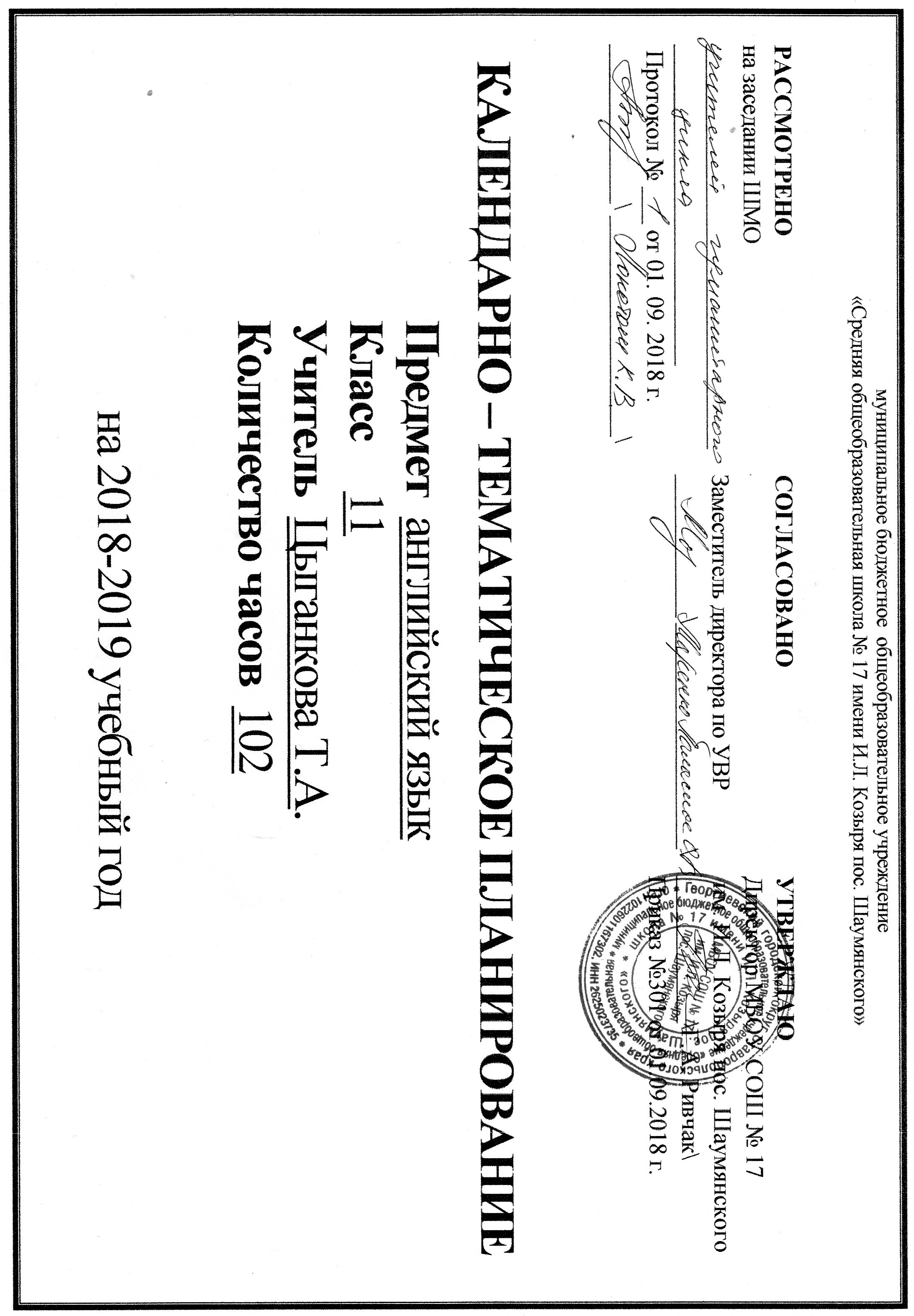 КАЛЕНДАРНО-ТЕМАТИЧЕСКОЕ ПЛАНИРОВАНИЕПо предмету «Английский язык»к УМК М.З.Биболетовой, Е.Е.Бабушис, Н.Д.Снежко Enjoy English11 класс (102 часа, 3 часа в неделю)№ТемаКоличество часов1.Unit 1  Start anew272.Unit 2 Talking on family matters213.Unit 3 Civilization and progress304.Unit 4 The world of opportunities27ИТОГО:105№ТемаКоличество часов1.Unit 1  What do young people face in society today?272.Unit 2 The job of your dreams213.Unit 3 Heading for a better new world?304.Unit 4 Where are you from?24ИТОГО:102№урокаТема раздела/урокаДатаКол-вочасовДомашнее заданиеРаздел 1. С чем сталкивается сегодня молодежь в обществе?Тема 1.Языки мираРаздел 1. С чем сталкивается сегодня молодежь в обществе?Тема 1.Языки мираРаздел 1. С чем сталкивается сегодня молодежь в обществе?Тема 1.Языки мираРаздел 1. С чем сталкивается сегодня молодежь в обществе?Тема 1.Языки мира1Языки мира. Множественное число существительных – исключения.1С.42  выучить слова2Языки международного общения. Словообразование: суффиксы прилагательных1Упр.10 стр.103 Входнаяконтрольная работа1Повторить лексику4Трудности в изучении языковУпр.15,с.12 (ч/п), упр.17,18, с.12-135Что такое Runglish   и Globish?1с.42(учить), упр.27,с.15-16 (ч/п)6Как меняется английский язык?1Упр.28 стр.16Упр.30 стр.177 Для чего я изучаю английский язык?1с. 42(учить),упр.28,29,с.168Сколькими языками надо владеть,  чтобы стать успешным.р/к   Проект - Постер «Иностранные языки в моей жизни»1Упр.38,с.18-19Упр.41,с.19Тема 2. Глобальная деревняТема 2. Глобальная деревняТема 2. Глобальная деревняТема 2. Глобальная деревня9Глобальная деревня. Плюсы и минусы глобализации.1Упр.47,с.21,упр.50,с.2110Классическая и популярная музыка как элемент глобализации.1Упр.53,54,с.2311 Приметы глобализации в твоем  окружении. Контроль лексико-грамматических навыков.1Упр.62,с.25-26(ч/п)12Aнтиглобалистическое движение: причины и последствия.1Упр.68,с.27(ч/п), с.42 повторить лексику13Кто населяет Британию: исторический экскурс.1Упр.81,с.29-30(ч/п)Тема 3. Знаешь ли ты свои права?Тема 3. Знаешь ли ты свои права?Тема 3. Знаешь ли ты свои права?Тема 3. Знаешь ли ты свои права?14Что ты знаешь о своих правах и обязанностях.1Упр.95,с.3315 Понятие свободы у современных тинэйджеров. 1Упр.96,с.3316Отношение к высказываниям известных людей о подростках1Упр.102,с.35,Упр.107,с.36(ч/п)17Проект «Что я знаю о моих правах или Портрет идеального старшеклассника»1Упр.112,с.37(ч/п)Тема 4. Участие в жизни обществаТема 4. Участие в жизни обществаТема 4. Участие в жизни обществаТема 4. Участие в жизни общества18Участие в жизни общества. Отношение к политике и политикам.Р/к Политическая жизнь в моем поселке. Контроль лексико-грамматических навыков1Упр. 118-120,с.3919Вклад известных людей разных профессий в жизнь общества.1Упр.130,с.4120Премия за вклад в школьную жизнь.Контроль навыков аудирования и чтения1Упр.132,с.41Тема 5. Как защитить ЗемлюТема 5. Как защитить ЗемлюТема 5. Как защитить ЗемлюТема 5. Как защитить Землю21Чувство безопасности или как защитить Землю от нас. Мелкие преступления против планеты.1Упр. 118-120,с.3922Киотский протокол как шаг к предотвращению парникового эффекта.1Упр.130,с.41(у)23Антисоциальное поведение: культура пользования мобильной связью.1Упр.132,с.41(у)24Контрольная работа по теме: «С чем сталкивается сегодня молодежь в обществе?»1Раздел 2. Работа твоей мечтыТема 1. Выбираем профессиюРаздел 2. Работа твоей мечтыТема 1. Выбираем профессиюРаздел 2. Работа твоей мечтыТема 1. Выбираем профессиюРаздел 2. Работа твоей мечтыТема 1. Выбираем профессию25Профессии твоей мечты.Р/к Профессиональное образование в Ставропольском крае1С.74 учить слова, упр.8,с.47(у)26Влияние окружающих и личных качеств на выбор профессии. «Мужские»  и «женские » профессии1Упр.16,с.4927Призвание и карьера.1Упр.25-27,с.5228Проект: «Что важно учитывать при выборе карьеры?»1Упр.30,34,с.54,55Тема 2. Что нас ожидает после школы?Тема 2. Что нас ожидает после школы?Тема 2. Что нас ожидает после школы?Тема 2. Что нас ожидает после школы?29Что нас ждет после школы. Традиции образования в России. 1Упр.35-37,с.56(у,п)30Образование в зарубежных странах1Подготовить монолог о зарубежном уч.заведении31Узнай больше о выбранном университете.Что такое Global classroom? 1Упр.44,с.58(ч/п)32Профессиональное образование в твоем регионе.1 Подготовить монолог33Образование и карьера.1Упр.46,с.5934Колледж/училище - альтернатива Университету и путь к высшему образованию.1Упр.51,с.6035Известные люди с проф.образованием. Проф.образование в США и России: общее и разное.1Упр.48,с.59Упр.61 с.6236Дискуссия: можно ли сделать успешно карьеру, не окончив Университет. 1С.185 повторить,Упр.62,63 с.63Тема 3. Последний школьный экзаменТема 3. Последний школьный экзаменТема 3. Последний школьный экзаменТема 3. Последний школьный экзамен37Последний школьный экзамен. Будущее школ России.1Упр.76,с.67-68(ч/п), С.74(у)38 Проект  « Моя школа»1Подготовить монолог39К какому типу школьника ты принадлежишь: тест и рекомендации.Контроль навыков аудирования и чтения1Упр.82,с.69-70,С.74 повторить лексикуТема 4. Есть ли альтернатива современным технологиям?Тема 4. Есть ли альтернатива современным технологиям?Тема 4. Есть ли альтернатива современным технологиям?Тема 4. Есть ли альтернатива современным технологиям?40Альтернатива: традиционные или виртуальные Университеты.1Упр.87,с.7141Повторение по теме «Present perfect», «Present perfect continuous», «Past simple»1Упр.89 с.7242Виртуальная среда «Вторая жизнь» - шанс для многих.1Упр.92-94,с.7343Непрерывное учение как условие успешности.1Упр.95,с.73(монолог)44 Круглый стол: «Образование в ХХ1  веке».1Повт. слова с.7445Контрольная работа по теме «Работа твоей мечты». 1Упр.6,с.77(п)46Контроль навыков чтения и устной речи1Упр.5,с.77(у)47 Обобщение темы: «С чем молодежь сталкивается сегодня?»1Повторить лексику48Обобщение темы: «Работа твоей мечты»1Повторить лексикуРаздел 3. Движение к новому лучшему мируТема 1. Как наша жизнь зависит от технологий?Раздел 3. Движение к новому лучшему мируТема 1. Как наша жизнь зависит от технологий?Раздел 3. Движение к новому лучшему мируТема 1. Как наша жизнь зависит от технологий?Раздел 3. Движение к новому лучшему мируТема 1. Как наша жизнь зависит от технологий?49Современные технологии.1С.120 выучить слова50Современные технологии: насколько человек зависит от нихСовременные технологии в Ставропольском крае1Упр.14,с.82(ч/п),Упр.16,с.8351Современные виды связи (Интернет, сотовый телефон) в жизни подростков США и России. 1Подготовить монолог52Прогнозы на будущее:грядущие технологии, предсказываемые подростками.1Упр.27,с.86(ч/п),С.120(у)53Проект «Капсула времени (послание потомкам)».1Упр.36,с.89(у)Тема 2. Учись мыслить как гений.Тема 2. Учись мыслить как гений.Тема 2. Учись мыслить как гений.Тема 2. Учись мыслить как гений.54Незаурядные умы человечества.1Упр.45,с.91 -92(ч/п),С.120(у)55Проект «Незаурядные умы человечества».1Упр.46,с.92.С.120(у)56Плюсы и минусы инженерных профессий1Упр.61,с.97,С.120(у)57Учись мыслить как гений.1Упр.58,с.96,С.120(у)58Как решать логические задачи?1Упр.65,с.99Тема 3. Наука или обман?Тема 3. Наука или обман?Тема 3. Наука или обман?Тема 3. Наука или обман?59Наука или выдумка.Секреты античного компьютера.1Упр.65,с.9960Научные сенсации или мистификации.1Упр.74,с.101(ч/п),С.120(у)61Конференция:«Хотите верьте, хотите – нет».1Упр.75,с.102(ч/п)Тема 4. Как относится к клонированию?Тема 4. Как относится к клонированию?Тема 4. Как относится к клонированию?Тема 4. Как относится к клонированию?62Как относится к клонированию.1Упр.77,78,с.10363Мечты о создании совершенного человека.1Упр.79,83,с.104,С.120(у)64Дискуссия: «Есть ли будущее у клонирования».1Упр.88,с.106,Упр.86,с.105Тема 5. Традиционная или современная медицинаТема 5. Традиционная или современная медицинаТема 5. Традиционная или современная медицинаТема 5. Традиционная или современная медицина65Медицина: традиции и новые технологии.Р/к Развитие медицины в Ставропольском крае1Упр.98,с.108-109,Упр.91,с.10766Генно - модифицированные продукты.1Упр.100,с.10967Типичные мнения о здоровье.Контроль навыков чтения1Упр.108,с.111,Упр.107,с.11068Энциклопедия народных рецептов. Нано-технологии и их применение в медицине1Упр.111,с.112,Упр.113,с.11369Дискуссия: «Что лучше - традиционная или высокотехнологическая медицина?»1Упр.118,с.115Тема 6. Современные технологии и окружающая средаТема 6. Современные технологии и окружающая средаТема 6. Современные технологии и окружающая средаТема 6. Современные технологии и окружающая среда70Современные технологии и окружающая среда.1Упр.120,121,с.116(у)71Р/к. Специфика твоего региона: угрозы среде и их устранение.1Подготовить монолог72Среда и крупные производства. Проблемы шума.1Упр.131,с.119(у)Тема 7. Цифровой мирТема 7. Цифровой мирТема 7. Цифровой мирТема 7. Цифровой мир73Открываем путь в цифровую эпоху1Упр 117 стр.11474Любопытные факты об Интернете. Язык для Интернета.Контроль навыков чтения1Упр.121-122 стр.116-11775Интернет в жизни современного поколения: за и против.1 Упр 128 стр.11876Контрольная работа по теме «Движение к лучшему новому миру»177Эссе:  «Интернет в жизни общества»1Повторить лексику78Обобщение по теме «Интернет в жизни общества»1Повторить лексикуРаздел 4. Откуда вы?Тема 1. Город и селоРаздел 4. Откуда вы?Тема 1. Город и селоРаздел 4. Откуда вы?Тема 1. Город и селоРаздел 4. Откуда вы?Тема 1. Город и село790 «Город и село. Чем отличаются люди в городе и селе».1Упр.12,с.126,С.153(у)80Р/к. Проект  «Место где ты живешь».1Упр.17,с.128или упр.22,с.13081Среда, которая тебя окружает1Упр.18,с.129,С.15382Будущее города и села.1С.153,Упр.27,с.132-133Тема2. Интересы и увлеченияТема2. Интересы и увлеченияТема2. Интересы и увлеченияТема2. Интересы и увлечения83Интересы и увлечения. Чем руководствуются  люди, выбирая хобби?1С.153(у)Упр.28-30,с.133-13484Хобби-сайты. Как проводят свободное время в Британии и в России.1Упр.32,с.134,С.15385Ученые о пользе видеоигр.Контроль лексико-грамматических навыков1Упр.52,53,с.13886Как проводят свободное время в Британии и России1Упр.59,с.140(ч/п)С.153(у)87Твои хобби.1Упр.64,с.141-142(ч/п)С153Тема 3. Круг моих друзейТема 3. Круг моих друзейТема 3. Круг моих друзейТема 3. Круг моих друзей88Круг моих друзей. Мысли великих о друзьях и дружбе.1Упр.70,с.14389Рецепт дружбы или как стать хорошим другом.1Упр.75,с.144-145(ч/п)90Онлайн системы знакомства с друзьями друзей1Упр.78,с.146Упр.81,с.14791Знаменитые пары: история Ромео и Джульетты.Контроль навыков чтения.1Упр.84,с.147-148,Упр.86,с.148Тема 4.Разные страны – разная жизнь?Тема 4.Разные страны – разная жизнь?Тема 4.Разные страны – разная жизнь?Тема 4.Разные страны – разная жизнь?92Разные страны – разная жизнь. Восточный и Западный стили жизни.1Упр.89,с.14993Влияние новых технологий на стиль жизни в разные времена.1Упр.95,с.14994Может ли современный человек жить в гармонии с природой.Контроль лексико-грамматических навыков  1Упр.101,с.15295Проект «Твой стиль жизни». 1Упр.2,с.15496Соблюдение традиций. Традиционные празднества в разных  странах мира. 1Упр.3,с.155Тема 5. Соблюдение традицийТема 5. Соблюдение традицийТема 5. Соблюдение традицийТема 5. Соблюдение традиций97Письмо в будущее о твоей школьной жизни.1Упр.5,с.156(у)98Контрольная работа по теме «Откуда вы?»1Повт. Лексику р.1-499Обобщение пройденного материала за год1Упр.6,с.156(п)100Итоговая контрольная работа1Упр.11,с.160161(ч/п)101Работа над ошибками. Соблюдение традиций1Упр.13,с.162-163(ч/п)102Традиционные праздники в разных странах.